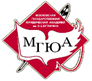 Министерство науки и высшего образования Российской Федерациифедеральное государственное бюджетное образовательное учреждениевысшего образования«Московский государственный юридический университетимени О.Е. Кутафина (МГЮА)»КАФЕДРА ЮРИДИЧЕСКОГО ПЕРЕВОДАИНСТИТУТ ЮРИДИЧЕСКОГО ПЕРЕВОДААТТЕСТАЦИОННАЯ РАБОТА ПО АНГЛИЙСКОМУ ЯЗЫКУ(ПРАКТИКА ПЕРЕВОДА)Дополнительная квалификация выпускника: ПЕРЕВОДЧИК В СФЕРЕ ПРОФЕССИОНАЛЬНОЙ КОММУНИКАЦИИНазвание статьи:________________________  (4 стандартных страницы)Всего: 4 страницыСлушатель:_____________Курс, группа:____________Руководитель:___________Оценка, число, подпись руководителя:__________Москва 2020